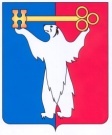 АДМИНИСТРАЦИЯ ГОРОДА НОРИЛЬСКАКРАСНОЯРСКОГО КРАЯРАСПОРЯЖЕНИЕ24.07.2017	г.Норильск	№ 4000Об изменении вида разрешенного использования земельного участка Рассмотрев заявление Управления имущества Администрации города Норильска об изменении вида разрешенного использования объекта капитального строительства с кадастровым номером 24:55:0601002:202 «для строительства объекта капитального строительства «здание автоцентра» на вид разрешенного использования «размещение въездного знака», по адресу: Красноярский край, район г. Норильск, район Кайеркан, район автодороги Норильск - Алыкель, в соответствии с п.2 ч.4, ч.7 ст. 36 Градостроительного кодекса РФ, учитывая, что действие градостроительных регламентов не распространяется на земельные участки в границах территорий общего пользования, 1. Изменить вид разрешенного использования объекта капитального строительства с кадастровым номером 24:55:0601002:202 «для строительства объекта капитального строительства «здание автоцентра» на вид разрешенного использования «земельные участки (территории) общего пользования», по адресу: Красноярский край, район г. Норильск, район Кайеркан, район автодороги Норильск - Алыкель.             2. Управлению по градостроительству и землепользованию Администрации города Норильска копию настоящего распоряжения направить в адрес Управления Федеральной службы государственной регистрации, кадастра и картографии по Красноярскому краю для внесения изменения в сведения о земельном участке в государственный кадастр недвижимости.            3. Опубликовать настоящее распоряжение в газете «Заполярная правда» и разместить его на официальном сайте муниципального образования город Норильск.            4. Контроль исполнения пункта 2 настоящего распоряжения возложить на заместителя Руководителя Администрации города Норильска по собственности и развитию предпринимательства.И.о. Руководителя Администрации города Норильска	А.П. Митленко